Worksheet #1.1. A lion has _________ teeth.2. An elephant is _________. 3. A cheetah can run __________. 4. A giraffe is _________. 5. A peacock's tail is _________. 6. A turtle is _________. 7. A hippo is _________. 8. A parrot is _________. 9. A rabbit has _________ ears. 10. A meerkat is _________.tall  big  short  heavy  slow  colorful  long  sharp  beautiful  fast1. A lion has _________ teeth.  (sharp)2. An elephant is _________. (big)3. A cheetah can run __________. (fast)4. A giraffe is _________. (tall)5. A peacock's tail is _________. (beautiful)6. A turtle is _________. (slow)7. A hippo is _________. (heavy)8. A parrot is _________. (colorful)9. A rabbit has _________ ears. (long)10. A meerkat is _________. (short)Worksheet #2.1. tall  ____________2. big  ____________3. small  ____________4. heavy  ____________5. slow  ____________6. colorful  ____________7. long  ____________8. sharp  ____________9. beautiful  ____________10. fast  ____________11. good  ____________12. little  ____________13. busy  ____________Worksheet #3.Picture cards of animals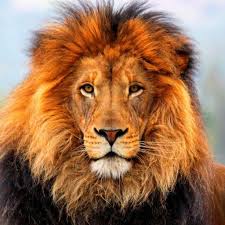 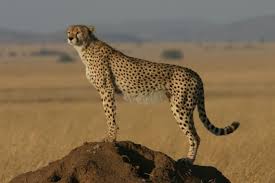 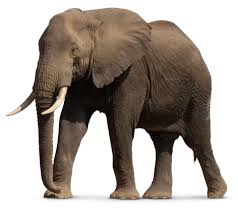 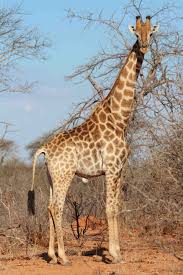 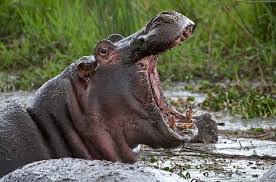 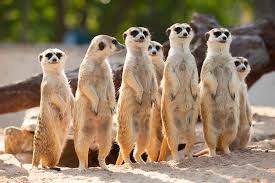 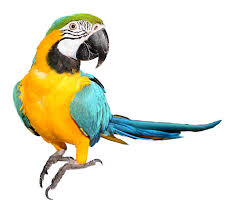 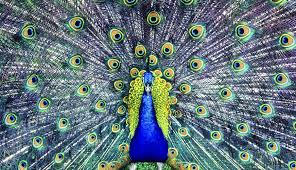 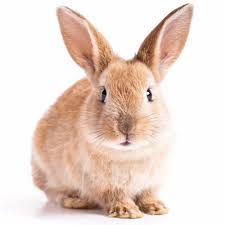 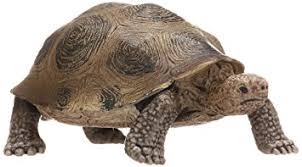 ☐ Listening   ☐ Speaking   ☐ Reading   ☐ Grammar  ☐ WritingTopic:  Which is bigger?Instructor:Chang Ho Yoon(Isaac)Level:Pre-IntermediateStudents:Elementary KidsLength:35 MinsMaterials:Board & MarkerWorksheet #1 – Matching wordsWorksheet #2 – Changing to comparativesWorksheet #3 – Substitution BoxPicture Cards of AnimalsAims:Learning the different forms of the comparatives by checking the certain rulesLearning how to choose appropriate adjectives by a matching words activityPracticing how to change adjectives into comparatives by the gap filling activityGetting more fluency by the substitution box activity in a pairPracticing speaking and listening ability by making an own comparative sentence Language Skills:Listening – Teacher’s explanation, Interaction with classmatesSpeaking – Interacting with classmatesReading – Questions on worksheets, BoardWriting – Writing answers on worksheetsLanguage Systems:Phonology – DrillingGrammar – Use of the comparativesFunction – Practicing the grammar learned in a pairAssumptions:Students know the certain adjectives for animals.Students are kids under 10.Students know simple present tense and possessives.Anticipated Errors and Solutions:Students may feel difficulties while certain repetition such as drilling.Teacher should give students more chances to practice during the class.Students may not understand the sentences on worksheet.Teacher should give students more time and more examples.Students may feel squished with several activities.Teacher should provide enough time to think and proceed.Students may finish all the activities earlier than expected.Go for SOS planReferences:Binder P181 - 186Pre-taskPre-taskPre-taskPre-taskMaterials: Board & MarkerPicture of the zoo on the screenWorksheet #1Materials: Board & MarkerPicture of the zoo on the screenWorksheet #1Materials: Board & MarkerPicture of the zoo on the screenWorksheet #1Materials: Board & MarkerPicture of the zoo on the screenWorksheet #1TimeSet UpStudent ActivityTeacher Talk2 Mins5 MinsWhole ClassThinking about the animals that students can see at the zoo.Match appropriate adjectives to each animal.Contextualization(Show the picture of the zoo on screen.)If you go to the zoo, what do you see? Animals! What kinds of the animals can we see at the zoo? (Ask students about their favorite animals and let students describe the animals orally.)Guided warmer activity(Give students the worksheet #1.)Ok, have a look at the worksheet. We see some adjectives on top and pictures of different animals under it. Instruction Let’s match appropriate adjectives for each animal. I will give you 5 mins.CCQWhat do we do now?How much time do we have?PresentPresentPresentPresentMaterials:Board & MarkerMaterials:Board & MarkerMaterials:Board & MarkerMaterials:Board & MarkerTimeSet UpStudent ActivityTeacher Talk10 MinsWhole ClassWhole ClassLearn how to change adjectives into comparative forms.Review(Write the first sentence of worksheet #1 on board.)A lion has sharp teeth. Let’s compare lion’s teeth with rabbit’s teeth. Which is dangerous?  In this case, we can use comparative form of sharp. Meaning(Write “Lion has ‘sharper’ teeth.” and “Lion’s teeth are sharper than rabbit’s” on board.)Like this, when we compare somethings, we use the comparatives. The comparatives mean more basically. For example, if something is big, and we want more big. Then we use the comparative form of big which is bigger. Now if you can find, are “big” and “sharp” using different comparative forms? Yes, sharp used ‘er’ but big used ‘ger’, right?(Write Regular on board and start making a chart with several sections.)In regular forms, there are 5 different ways to make comparative forms.One syllableadd “er” at the endtaller, shorter, fasterOne syllable ending in -eadd ‘r’ at the endnicer, strangerOne syllable with ‘a consonant’-‘a vowel’-‘a consonant’ orderRepeat the last consonant before “er” (double consonant)bigger, hotterTwo or more syllablesAdd “more” in front of more famousTwo syllables ending with ‘-y’Remove ‘y’ and add ‘ier’happier, crazier(Write Irregular on board and start making a chart)There are several adjectives which have irregular comparative forms. Does anyone know about this?(Write down what students answer on board.)Yes, we have good – betterbad – worsemany/much – morelittle – lessfar - further(Erase the charts on board)PracticePracticePracticePracticeMaterials: Board & MarkerWorksheet #2Worksheet #3Materials: Board & MarkerWorksheet #2Worksheet #3Materials: Board & MarkerWorksheet #2Worksheet #3Materials: Board & MarkerWorksheet #2Worksheet #3TimeSet UpStudent ActivityTeacher Talk3 Mins5 Mins3 MinsWhole ClassIn PairsWhole ClassChange adjectives into comparative forms.Get more familiar with the comparatives through simple repetition drill with a substitution box in a pair.Review more adjectives in comparative forms.I. Controlled Practice(Give students worksheet #2.)InstructionNow, as you can see the worksheet, there are some adjectives we used for animals previously. Try to change those adjectives into the comparative forms. You have 3 mins.DemonstrationThe first one is tall. What should it be?How many syllables are there? Does it end with y?CCQWhat are we doing now?How much time do we have?II. Less Controlled Pratice(Give students worksheet #3)InstructionNow, let’s practice the comparatives more in pairs. As you can see, there is a substitution box with animals and adjectives we looked previously. Make any sentence you want and speak it to your partner. Try to change turn after each sentence until you go through all animals.CCQWhat do we do now?Can we cross vertically?* Extra activity if students seem fully understand the whole process (Depending on time schedule.)Ok, now give me some more adjectives for the animals.(Let students give adjective samples orally and write those on board.)Let’s change these words into the comparative forms.(write the comparative forms next to each word and let student listen and repeat after the teacher.)ProductionProductionProductionProductionMaterials: Board & MarkerPicture Cards – Various AnimalsMaterials: Board & MarkerPicture Cards – Various AnimalsMaterials: Board & MarkerPicture Cards – Various AnimalsMaterials: Board & MarkerPicture Cards – Various AnimalsTimeSet UpStudent ActivityTeacher Talk5 MinsWhole ClassMake own comparative sentence through the activity.InstructionFor next activity, here are picture cards ofvarious animals. I want you to come up here and pick 2 cards first and then make a comparative sentence and speak it to your classmates. You make 3 sentences in your turn.DemonstrationFor example, I pick a hippo and a rabbit. And I say, “A hippo has bigger mouth and a rabbit.”CCQWhat do we do now?How many pictures do you need to choose?How many sentences are you going to make?Wrap-UpHow was the class today?Do you have more confidence to make any comparative sentences now?We will learn the superlative next time.Try to review and practice what we learned today because the comparative and the superlative are connected to each other.SOS Activity (in case you finish more quickly than you thought)SOS Activity (in case you finish more quickly than you thought)SOS Activity (in case you finish more quickly than you thought)SOS Activity (in case you finish more quickly than you thought)Materials: Board & MarkerMaterials: Board & MarkerMaterials: Board & MarkerMaterials: Board & MarkerTimeSet UpStudent ActivityTeacher Talk5 MinsWhole ClassTry to make comparative sentences about classmatesInstructionTry to make comparative sentence about classmates including you. You can compare yourself with others or just others, all up to you.(Write down what students say on board and review the vocabularies and grammar.)tall  big  small  heavy  slow  colorful  long  sharp  beautiful  fastA Lionistallerthanme.A Elephantisbiggerthanme.A Cheetahisshorterthanme.A Giraffeisheavierthanme.A Peacockisslowerthanme.A Turtleismore colorfulthanme.A Hippoislongerthanme.A Parrotissmallerthanme.A Rabbitismore beautifulthanme.A Meerkatisfasterthanme.